Referansematerialprodusentens navn:Adresse:Dato for utfylling:1 Med objekt menes for eksempel: gass, fast stoff, løsning2 Med parameter menes for eksempel: komponentene i gass, fast stoff eller løsningen, eller angivelse av egenskap 3 Internasjonalt akseptert standard eller intern metode.ReferanserEksterne referanser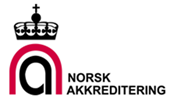 Søknads- og akkrediteringsomfang NS-EN ISO 17034Søknads- og akkrediteringsomfang NS-EN ISO 17034Søknads- og akkrediteringsomfang NS-EN ISO 17034Dok.id.:D00823Søknads- og akkrediteringsomfang NS-EN ISO 17034Søknads- og akkrediteringsomfang NS-EN ISO 17034Søknads- og akkrediteringsomfang NS-EN ISO 17034SkjemaGodkjent av: Morten BjørgenVersjon:2.00Gyldig fra:12.07.2024Gyldig fra:12.07.2024Endringer siden forrige versjonEndret EK ansvarlig og Godkjenner. Forlenget revisjonsfrist uten endringer i dokumentet. Type referansemateriale (RM og/eller CRM)Objekt1Parameter2, inkludert måleområde og måleusikkerhet hvis relevantMetode3Intern metode-ID